12345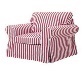 Read in a comfy chair6789STUDENT NAME __________________________Current Grade Level _____________ STUDENT NAME __________________________Current Grade Level _____________ STUDENT NAME __________________________Current Grade Level _____________ 10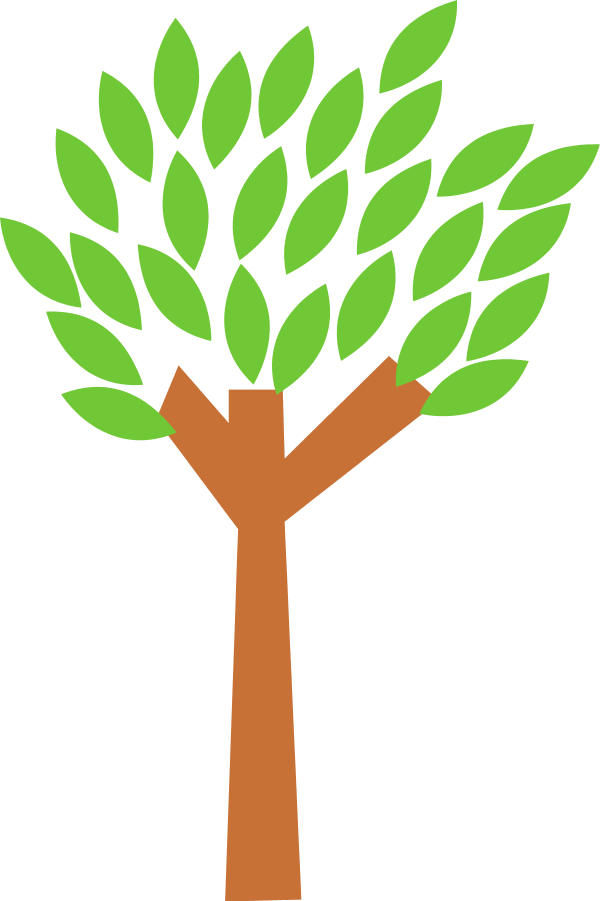 Read under your favorite tree19181716151413121120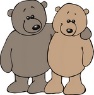 Read to a friend2122232425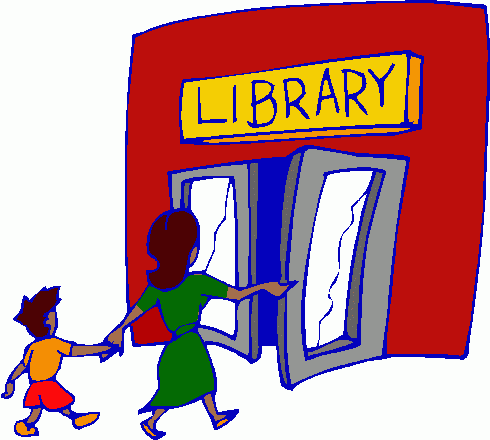 Visit the library2627282930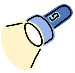 Read with a flashlight39383736353433323140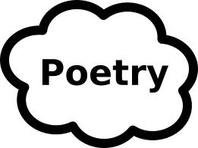 Read a PoemDirections:Record the total minutes you read each day this summer.Parent Signature _____________Directions:Record the total minutes you read each day this summer.Parent Signature _____________Directions:Record the total minutes you read each day this summer.Parent Signature _____________4142434445Read at the beach or pool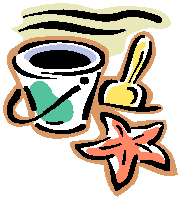 Total Minutes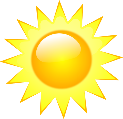 Directions:Record the total minutes you read each day this summer.Parent Signature _____________Directions:Record the total minutes you read each day this summer.Parent Signature _____________Directions:Record the total minutes you read each day this summer.Parent Signature _____________